                                                                                                                                                                                                       О Т К Р Ы Т О Е    А К Ц И О Н Е Р Н О Е     О Б Щ Е С Т В О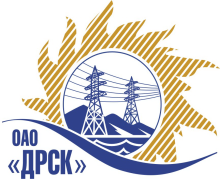 Открытое акционерное общество«Дальневосточная распределительная сетевая  компания»ПРОТОКОЛ ВЫБОРА ПОБЕДИТЕЛЯПРЕДМЕТ ЗАКУПКИ: право заключения Договора на поставку: «Комплекты зимние и летние для защиты от воздействия электрической дуги» для нужд филиала ОАО «ДРСК» «Приморские ЭС» Закупка№ 1601, раздел 5.2Плановая стоимость: 709 461,90  рублей без  учета НДС.ПРИСУТСТВОВАЛИ: постоянно действующая Закупочная комиссия 2-го уровня.ВОПРОСЫ, ВЫНОСИМЫЕ НА РАССМОТРЕНИЕ ЗАКУПОЧНОЙ КОМИССИИ: О ранжировке предложений после проведения переторжки. Выбор победителя закупки.ВОПРОС 1 «О ранжировке предложений после проведения переторжки»ОТМЕТИЛИ:В соответствии с критериями и процедурами оценки, изложенными в документации о закупке, после проведения переторжки предлагается ранжировать предложения следующим образом:1 место: ЗАО «ПК РОССПЕЙС» 391964 г. Ряжск, ул. Дзержинского д. 1Предлагаемая стоимость: 683 260,00 руб. (Цена без НДС) (806 246,80 рублей с учетом НДС). Существенные условия. Срок поставки:  до 30 августа 2013г. Условия оплаты: В течение 30 календарных дней после поставки товара. Гарантийный срок: 2 года.  Предложение действительно до 31 декабря 2013г. 2 место: ООО «Центр охраны труда и средств защиты энергетиков» 620078 г. Екатеринбург, ул. Коминтерна 16, оф. 829. Предлагаемая стоимость:   707 141,53 без учета НДС (834 427,00 с учетом НДС).Существенные условия. Срок поставки:  до 30 августа 2013г. Условия оплаты: В течение 30 календарных дней после поставки товара. Гарантийный срок: 2 года.  Предложение действительно до 31 декабря 2013г.ВОПРОС 2 «Выбор победителя закупки»ОТМЕТИЛИ:На основании вышеприведенной ранжировки предложений Участников закупки предлагается признать Победителем Участника занявшего первое место:ЗАО «ПК РОССПЕЙС» 391964 г. Ряжск, ул. Дзержинского д. 1Предлагаемая стоимость: 683 260,00 руб. (Цена без НДС) (806 246,80 рублей с учетом НДС). Существенные условия. Срок поставки:  до 30 августа 2013г. Условия оплаты: В течение 30 календарных дней после поставки товара. Гарантийный срок: 2 года.  Предложение действительно до 31 декабря 2013г.РЕШИЛИ:Утвердить ранжировку предложений Участников после проведения переторжки.1 место: ЗАО «ПК РОССПЕЙС» г. Ряжск;      2 место: ООО «Центр охраны труда и средств защиты энергетиков» г. Екатеринбург. Признать Победителем закупки:  ЗАО «ПК РОССПЕЙС» 391964 г. Ряжск, ул. Дзержинского д. 1Предлагаемая стоимость: 683 260,00 руб. (Цена без НДС) (806 246,80 рублей с учетом НДС). Существенные условия. Срок поставки:  до 30 августа 2013г. Условия оплаты: В течение 30 календарных дней после поставки товара. Гарантийный срок: 2 года.  Предложение действительно до 31 декабря 2013г.ДАЛЬНЕВОСТОЧНАЯ РАСПРЕДЕЛИТЕЛЬНАЯ СЕТЕВАЯ КОМПАНИЯУл.Шевченко, 28,   г.Благовещенск,  675000,     РоссияТел: (4162) 397-359; Тел/факс (4162) 397-200, 397-436Телетайп    154147 «МАРС»;         E-mail: doc@drsk.ruОКПО 78900638,    ОГРН  1052800111308,   ИНН/КПП  2801108200/280150001№ 520-МЭ-ВПг. Благовещенск«___»______________2013 г.